The Cathedral Church of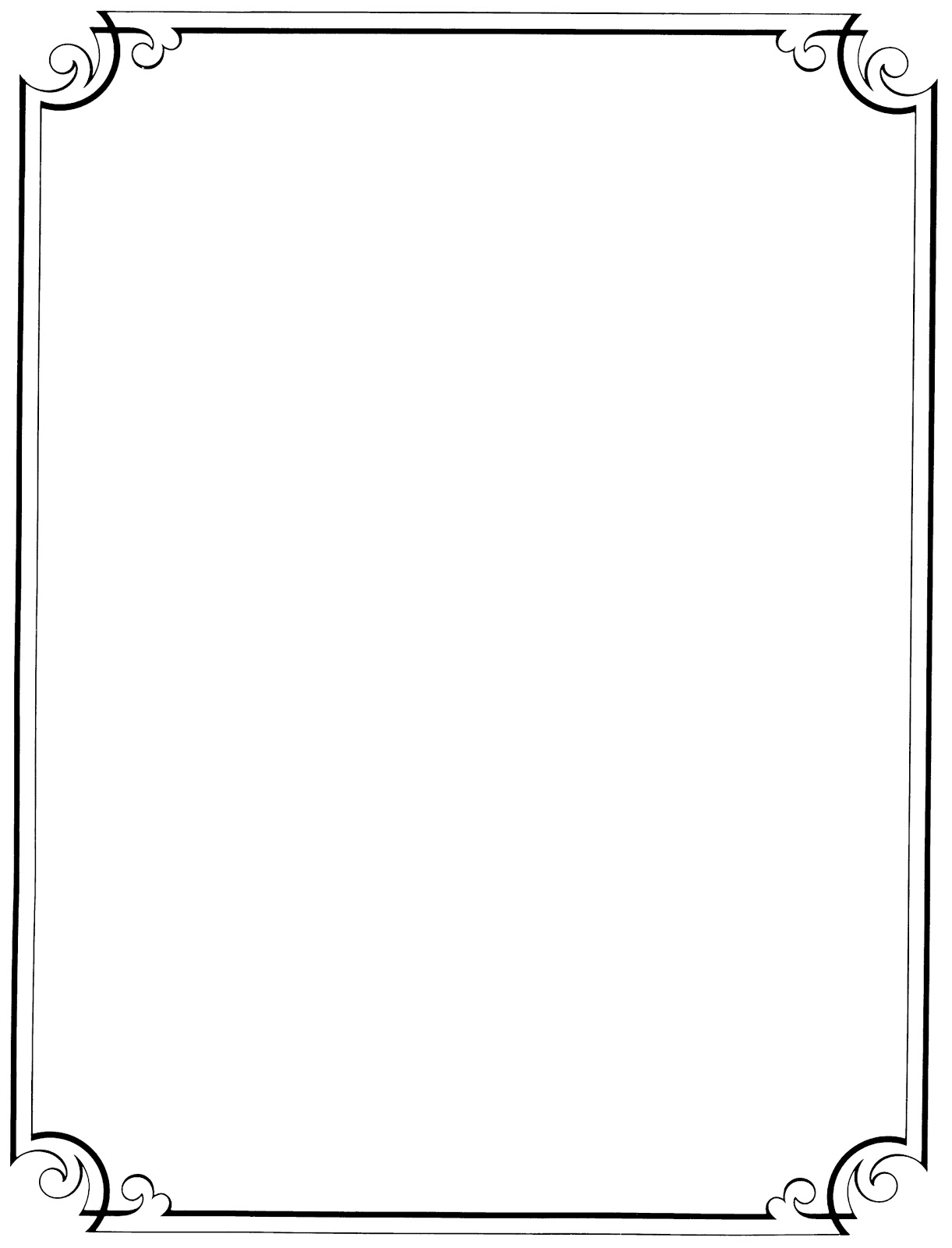 Saint Michael and All AngelsThe Diocese of BarbadosDeanThe Very Rev’d Dr. Jeffrey D. GibsonAssistant PriestsThe Rev’d Canon George Knight, B.Min. The Rev’d Dr. Marcus LashleyAssistant CurateThe Rev’d Richard Kellman, LTh.SeminarianMr. Rudolph DawsonOrganist/Choir Master:Mr. John Bryan, BSc. BMus.OrganistMr. Eric CobhamAdministrative Assistant:Ms. Armel Marshall, B.Sc.; Cert SM; Cert HRMVerger Mrs. Chloe GrantAssistant Verger Ms. Harriet Lowe.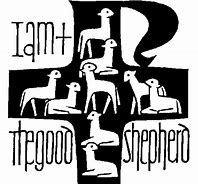 THE FOURTH SUNDAY OF EASTERApril 22nd, 2018Services7:00 A.M. and 9:00 A.M.April 22ND, 2018THE FOURTH SUNDAY OF EASTERYEAR B7:00 A.M.   HOLY EUCHARIST President: The Rev’d Richard Kellman9:00 A.M. SUNG EUCHARIST         President:  The Rev’d Canon George KnightORDER OF WORSHIPTHE PREPARATIONOrgan Prelude:  Improvisation on “Crimond” (Thiman)Introit Hymn 174 ~ “The Lord is risen indeed!”“Opening Sentence “Easter”        	        		        Page   98The Invocation			        		        Page 101The Collect for Purity		        			        Page 101The Kyrie			       			        Page 102The Gloria in Excelsis		       			        Page 102The Collect:  Fourth Sunday of Easter       		        Page 169THE MINISTRY OF THE WORDFirst Lesson       Acts 4:5-12                  Lectors:  7:00 A.M. Ms. Deidre Cox                9:00 A.M.  Mr. Martin HaynesPsalm 23                       	      	     	         	        Page 495“The Lord is my shepherd; I shall not be in want.”Second Lesson       1 John 3:16-24Lectors:  7:00 A.M. Ms. Linda Springer                9.00 A.M. Mr. Trevor KingThe Gradual Hymn 164 ~ “At the Lamb’s high feast we sing”The Holy Gospel      John 10:11-18Gospeller:   The Rev’d Richard Kellman, LTh.The Sermon: 7:00 A.M.  The Rev’d Richard Kellman9:00 A.M.  The Rev’d Canon George knightThe Nicene Creed            	           			       Page 104A Novena for the Election of the 14th Bishop of BarbadosDay SevenReaders: 7:00 A.M. – Representative of the Guild of St. Raphael                9:00 A.M. – Representative of the Guild of St. RaphaelA bishop in God’s holy Church is called to share with fellow bishops in the leadership of the Church throughout the world.Hymn: 200 ~ “Come, Holy Ghost, Our Souls Inspire”Reading: 2 Corinthians 10:12-16We do not dare to classify or compare ourselves with some of those who commend themselves. But when they measure themselves by one another, and compare themselves with one another, they do not show good sense. We, however, will not boast beyond limits, but will keep within the field that God has assigned to us, to reach out even as far as you. For we were not overstepping our limits when we reached you; we were the first to come all the way to you with the good news of Christ. We do not boast beyond limits, that is, in the labors of others; but our hope is that, as your faith increases, our sphere of action among you may be greatly enlarged, so that we may proclaim the good news in lands beyond you, without boasting of work already done in someone else’s sphere of action.The Prayers Officiants:    7:00 A.M. ~ Mr. George Small                    9:00 A.M. ~ Representative of the Church ArmyThe prayers are led by an Officiant, and the people respond.Lord Jesus Christ, whose choice of twelve apostles gave us the pattern of the house of bishops in your Holy Church, hear our prayers for the next bishop of the Diocese of Barbados. Our bishop will need wisdom and grace among his fellow-bishops to be at the same time a gracious friend and a bold, prophetic voice. Give him your Spirit for these tasks, and companions along his way who will uphold him in prayer and fellowship, leading him always further toward you.Lord, hear our prayer.When conflicts arise in your body the Church, grant him wisdomand grace to know not only the right thing to do, but also the loving manner in which he must do it for the sake of our Lord Jesus Christ.Lord, hear our prayer.Fill him with the gift of your Spirit for leadership in your Holy Church throughout the world, that all those who love you in every place may find their faith in Christ’s resurrection confirmed, may renew their hope in your almighty deliverance, and may be strengthened to walk courageously the way of the cross.Lord, hear our prayer.Officiant: Lord, have mercy upon us.People: Christ, have mercy upon us.Officiant: Lord, have mercy upon us. Our Father, who art in heaven; Hallowed be thy name, Thy kingdom come, Thy will be done On earth as it is in heaven. Give us this day our daily bread, And forgive us our trespasses As we forgive those who trespass against us. And lead us not into temptation But deliver us from evil. For thine is the kingdom and the power and the glory For ever and ever. Amen.OfficiantThe grace of our Lord Jesus Christ and the love of God and the fellowship of the Holy Spirit be with us all evermore.   Amen 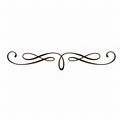 The Act of Penitence “A”                    		        Page 123The Greeting of Peace “A”                  		        Page 124 Hymn of Fellowship: “Let there be peace on earth”HYMN OF FELLOWSHIPLet there be peace on earth		Let peace begin with meAnd let it begin with me		Let this be the moment nowLet there be peace on earth		With every step I takeThe peace that was meant to be	Let this be my solemn vowWith God our Creator		            To take each moment,Children all are we			 And live each momentLet us walk with each other		 In peace and eternally   In perfect harmony Let there be peace on earthAnd let it begin with me.Welcome, Remarks, Birthdays and AnniversariesTHE EUCHARISTThe Offertory Hymn 667 ~ “Saviour, like a shepherd lead us,”The Offertory Prayer		           		      	       Page 126The Eucharistic Prayer 	                       	     	       Page 126The Proper Preface: “Easter”	                               Page 128The Great Thanksgiving: 7:00 A.M. “B”	          	           		  	       Page 135 9:00 A.M. “A”		              		       Page 131The Lord’s Prayer		           			       Page 144The Breaking of The Bread “A”            		       Page 145The Invitation to Communion “A”         		       Page 145The Agnus Dei 			                               Page 147The Administration of Communion 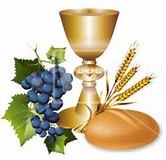 Hymns: 597 ~ “I come with joy, a child of God,”              598 ~ “I hunger and I thirst;”Hymn for the Blessing of the Children ~ 664                                                                       “Loving Shepherd of thy sheep,”The Post Communion Prayer “A”			     Page 147The Blessing	  “Easter”				     Page 150The Recessional Hymn 476 ~ “The King of love my Shepherd is,”The DismissalOrgan Postlude: 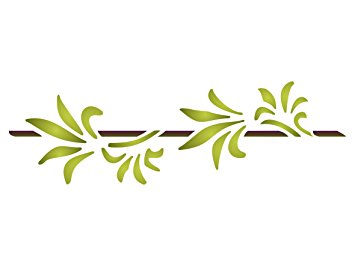 WELCOME AND MAY THE LORD BLESS US ALLTHE FOURTH SUNDAY OF EASTERFirst Reading:	  	 Acts 4:5-12                    Comment:   “Salvation in the name of Jesus”In this story from the Acts of the Apostles, Peter and John, having cured a crippled man, are called to account before the high Jewish council.  Peter testifies that the source of their healing power is the same Jesus whom the leaders rejected.  Referring to scripture, Peter speaks of the stone rejected by the builders, which is nevertheless meant to be the cornerstone of the new faith.  Evidently there were a number of encounters like this in the life of the early church, but the disciples continued to heal and to preach in Jesus’ name.   Psalm 23The Lord is shepherd and guide, God is present in the time of danger and is generous and merciful.Second Lesson (The Epistle):  1 John 3:16-24Comment: “Love in truth and action”In our epistle lesson we learn that, the followers of Jesus are to emulate his love by laying down their lives for one another.  Such love is demanding and practical, requiring believers to share what they have with those who lack.  By acting in ways consistent with the kindness of God, disciples will know that they do indeed believe in Jesus the Son of God.  They will know that he abides within them and they in him, and that the Spirit has been given them.The Holy Gospel    	John 10:11-18        Comment: “Christ is the shepherd”In our gospel reading, we are taught that Jesus is the good shepherd who is willing to die for his sheep.  He is not like one who has been hired to tend the sheep, and who runs away in time of danger.  Rather, he knows the sheep with the same intimacy that he has with the Father.  Jesus has shared fully in their circumstances.  Together with those who are yet to be called, there will be one flock under the one true shepherd.CATHEDRAL NEWS1.  Registration: The Cathedral is currently seeking to update its membership record. Consequently, members are asked to complete the registration forms which are available and return them to the office as soon as possible.2.  Confirmation Classes:  Please note that registration for Confirmation Classes is still ongoing.  Interested persons can collect forms from the Cathedral Office - Monday to Friday, between the hours of 9:00 A.M and 4:45 P.M daily.3.  Fund Raising: The Annual Family Day Luncheon has been scheduled for May 6, 2018. A list of items needed for same has been posted on the Notice Boards for the attention of all. Please use the donation slips to indicate your contribution. Tickets are available.4. Photographs: Copies of the congregational photograph taken with Archbishop Holder and Mrs. Holder are available upon request at prices $10 for 4” X 6”, $15 for 5”X 7”, and $20 for 8” X 12”.  Please see the notice board in the Northern Porch for the proofs.  Kindly note that the photographs which were ordered, are now available; persons who have placed an order may collect on payment.5. Novena:  The Guild of St. Raphael will offer a Novena (Latin novem means nine), a nine-day discipline of constant prayer for the election of the next Bishop of the Diocese of Barbados, April 16 to 24; there will also be prayers offered on the day of the Elective Synod. All are invited to make this a spiritual experience. Please see the schedule for the public occasions.6. Cake Sale:  The Ushers Guild will be holding a Cake Sale on Saturday, May 12, 2018 on the grounds of the church beginning at 7:30 A.M.  Please come and support this worthwhile venture.7. Taxes: Any new persons who wish to have their subscriptions/ donations to the church uploaded for tax purposes, are kindly asked to submit their ID numbers to the Administrative Office as soon as possible. Congratulations to all those persons celebratingbirthdays this week ~ April 22 – 28, 2018Ms. Vivian G. O. Bowen ~ 25thMs. Alice P. Hall ~27th Ms. Undine Straker ~ 28th May God bless and strengthen you.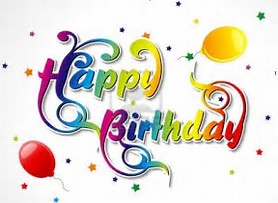 DIOCESAN NEWSElection of Bishop: The Elective Synod will be held on the Feast of St. Mark, the Evangelist, on Wednesday, April 25, 2018. It will be preceded by a celebration of the Holy Eucharist at 9:30 A.M. at the Christ Church Parish Church. The synod will follow immediately afterwards in the Ivan Harewood Centre, Church Hill, Christ Church at 11:00 a.m.  Please pray for God’s guidance that the minds of the members of the Synod will be so guided that we may receive a faithful pastor, who will care for God’s people and equip the church for its ministries. CATHEDRAL MINISTRIESThe Fourth Sunday of Easter ~ “Good Shepherd Sunday”April 22, 20187:00 A.M. ~ Holy EucharistPreacher: The Rev’d Richard Kellman9:00 A.M. ~ Sung Eucharist  Preacher: The Rev’d Canon George Knight11:00 A.M. ~ Choral Matins-in attendance; theSt. Michael Lodge No. 2253 ECPreacher: The Very Rev’d Dr. Jeffrey D. Gibson  6:00 P.M. ~ EvensongPreacher: The  Rev’d Dr. Marcus LashleyMonday, April 23rd  12:15 P.M. NovenaTuesday, April 24th 12:15 P.M. Holy Eucharist with NovenaWednesday, April 25th The Feast of St. Mark10:00 A.M. Morning Prayer with Prayers for the Elective SynodThursday, April 26th12:15 P.M. Holy EucharistTheme: “Today, what we are asked to have in common and share is not always our material goods, but also our gifts and talents.”                  Sunday, April 29th            7:00 A.M. Holy Eucharist         9:00 A.M. Sung Eucharist              6:00 P.M. Evensong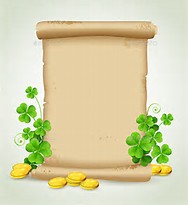  THEME FOR THE WEEK“Today, what we are asked to have in  common and share is not always our materialgoods, but alsoour gifts andTalents.”OFFICERS OF THE CHURCH COUNCILChurch Wardens:Mr. Arlington Watson;	Mr. Darnley KingSecretary:  Ms. Donnah RussellTreasurer: Mr. Ian WeekesSynod RepresentativesMr. Trevor King;Mr. Samuel Maxwell; Dr. Wendy SealyAlternative Synod RepresentativeMs. Donna Inniss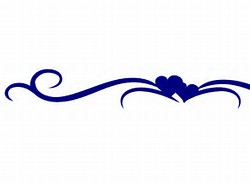 LEADERS OF ORGANISATIONS AND MINISTRIESMen’s Fellowship: 	  Mr. John Moore                          Mothers’ Union: 	  Mrs. Colleen Byer                          Church Army: 	  Captain Evelyn Jackman  		Woman’s Auxiliary: 	  Ms. Shirley Clarke    		Ushers Guild: 	  Mrs. Juno Burrows  	           	Outreach Committee: Mrs. Delores Hinds    		Guild of Servers:  	  Major Charleston Maxwell  and Mr. Jerry AlleyneHealth Ministry: 	  Dr. Wendy SealySunday School: 	  Mrs. Harriett BlackmanFlower Guild: 	  Mrs. Anita YardeGuild of St. Raphael    Mr. Darwin Clarke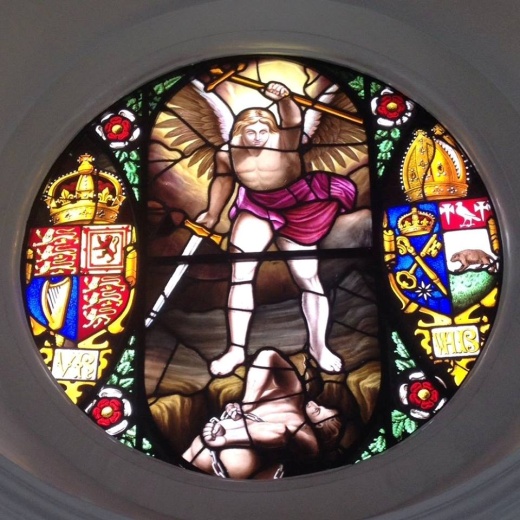 CONTACT US http://www.saintmichaelscathedral.bbstmichaelcathedral@caribsurf.com Address:St. Michael’s Row, BridgetownTelephone: 1 (246) 427-0790 (Office)437-4265 (Dean’s Residence)